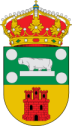 AYUNTAMIENTO DE SOLOSANCHOBases Concurso de Halloween 2021VILLAVICIOSAParticipantes:Podrán participar todos los vecinos que acudan caracterizados con disfraces temáticos de Halloween.Tema:HALLOWEEN 2021.Disfraces:Concurso de disfraces mínimo para poder participar en el concurso será de 3 miembros.Premios:1º Premio; Una merienda/cena para los ganadores, cuyo límite económico no podrá exceder en ningún caso de 60 euros, y que se hará obligatoriamente en un establecimiento del municipio más placa recuerdo.2º Premio;  Una merienda/cena para los ganadores, cuyo límite económico no podrá exceder en ningún caso de 30 euros y que se hará obligatoriamente en un establecimiento del municipio más placa recuerdo.HALLOWEEN 2020: Se celebrará en Baterna o Robledillo, teniendo en cuenta el grupo de estos pueblos que consiga mayor puntuación en el concurso de 2021.En caso de no poder decidir según lo anterior, se realizará un sorteo entre Baterna y Robledillo para decidir donde se realizará Halloween 2022.Más información:No se admitirán disfraces que atenten contra la dignidad de las personas o considerados inapropiados por la organización.Cualquier imprevisto no contemplado por estas bases será resuelto por la organización.